Игра по станциям «Зимние забавы!» в рамках межшкольного клуба «Здоровое поколение»Игра по станциям «Зимние забавы!» в рамках межшкольного клуба «Здоровое поколение» состоялось 11 февраля 2017 года на базе МОУ «СОШ №3».Участие в игре приняли 136 учащихся 16 муниципальных общеобразовательных организаций: «СОШ №1», «СОШ №3», «НОШ №6», «СОШ №7», «СОШ №11», «СОШ №12», «СОШ №15», «СОШ №16», «СОШ №21», «СОШ №24», «СОШ 25», «СОШ №33», «СОШ №36», «СОШ №38», «СОШ №43», «Русская гимназия» в сопровождении руководителей, болельщиков и родителей.Команды «Рыси», «Волки», «Медведи», «Белки», «Бобры», «Лисы», «Зайцы», «Ежи» и «Совы» прошли 10 станций: «Закаляйся, как сталь!», «Зелёная аптека», «Метание валенка», «Черепашки», «Воротца», «Боулинг», «Сапёры», «Попади в ведёрко», «Удочка», «Игротека».Ребята приняли участие в различных подвижных играх: искали в снегу пластиковые бутылки, наполненные цветной водой; знакомились со способами и приёмами закаливания; метали валенок; познакомились с лекарственными растениями Республики Коми и способами их использования в целях профилактики заболеваний; пили чай с травами; пробегали через “воротца” из лыжных палок; сбивали кегли. По итогам игры по станциям все команды от образовательных организаций были награждены благодарностями. Выражаем благодарность администрации, учителям  и учащимся 10 класса МОУ «СОШ №3» за организацию и проведение мероприятия.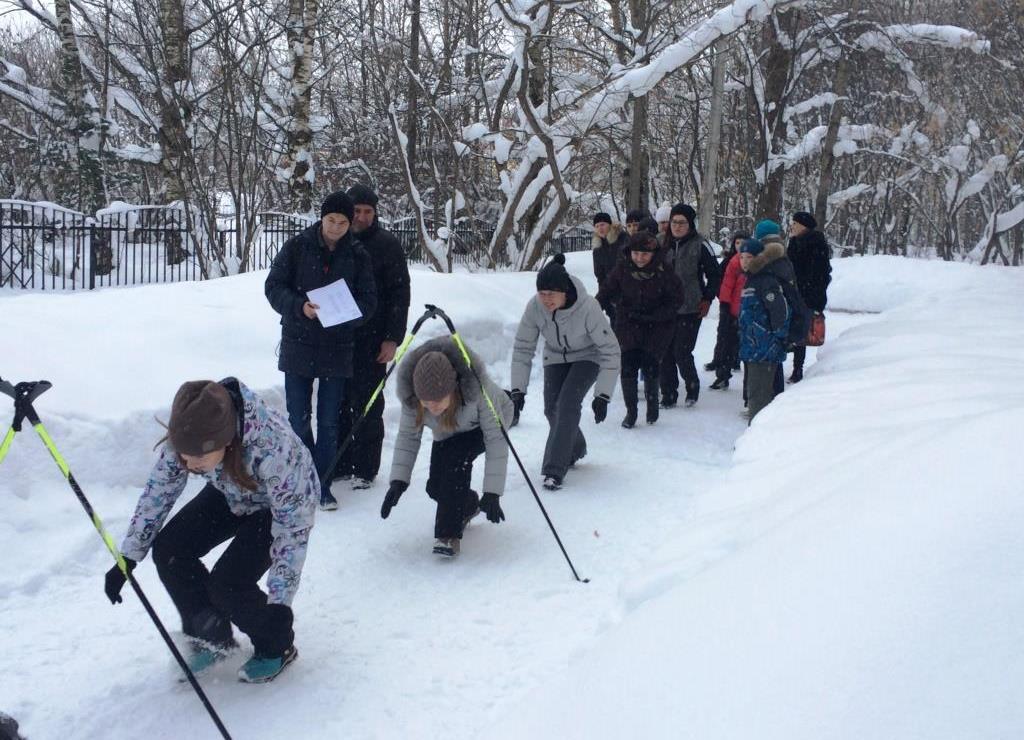 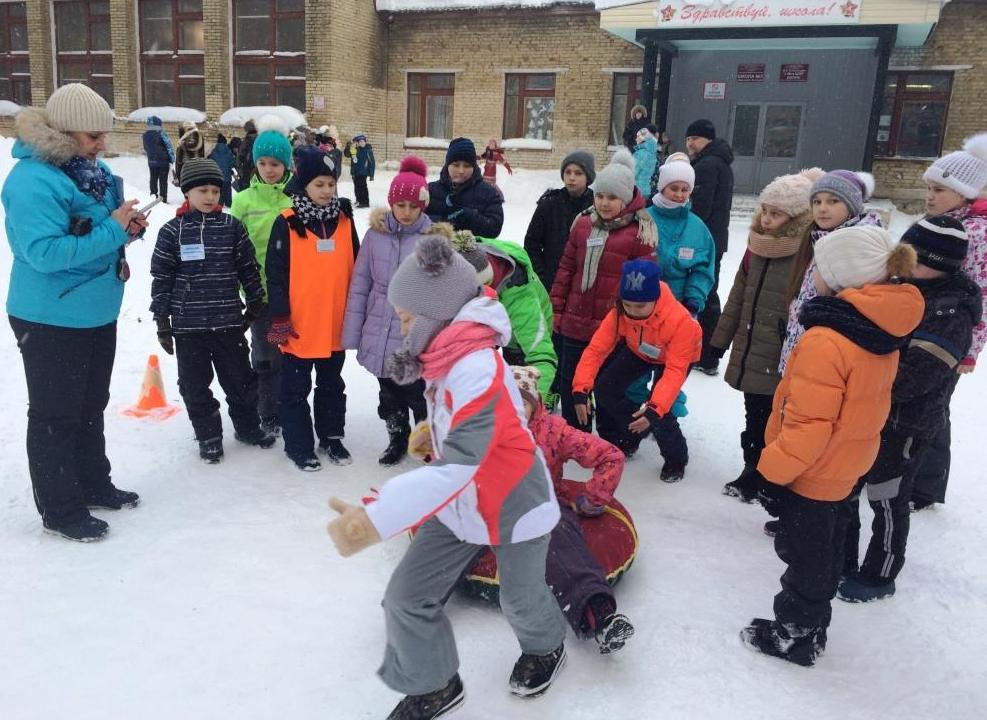 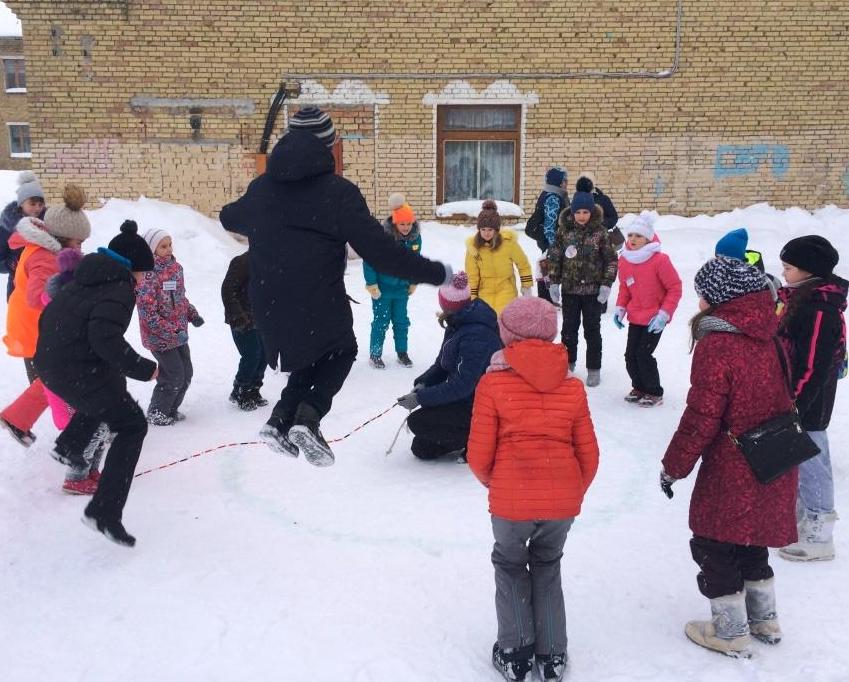 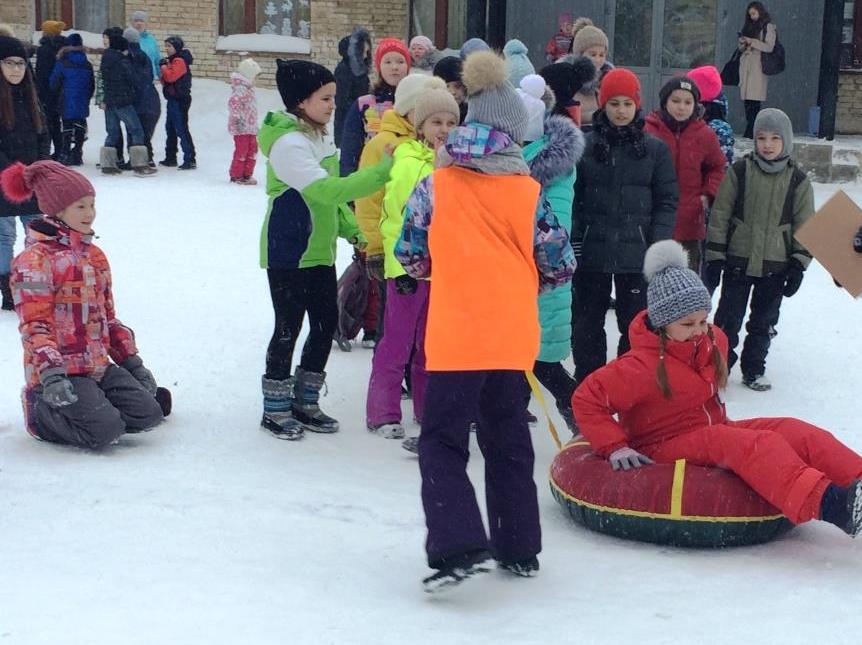 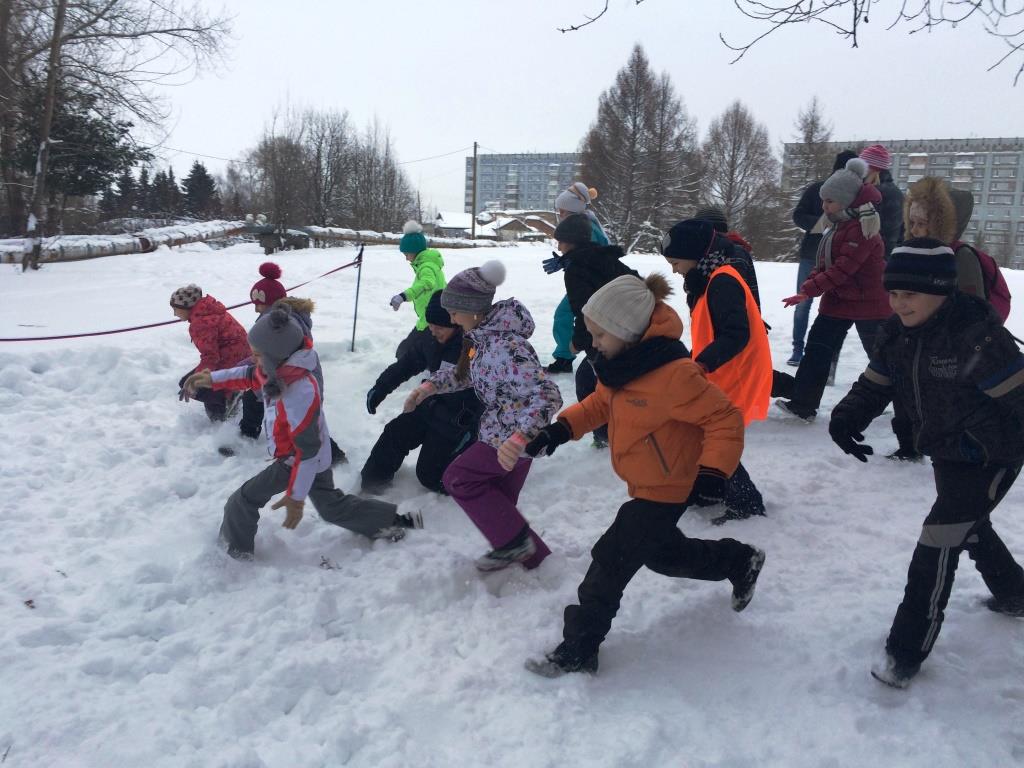 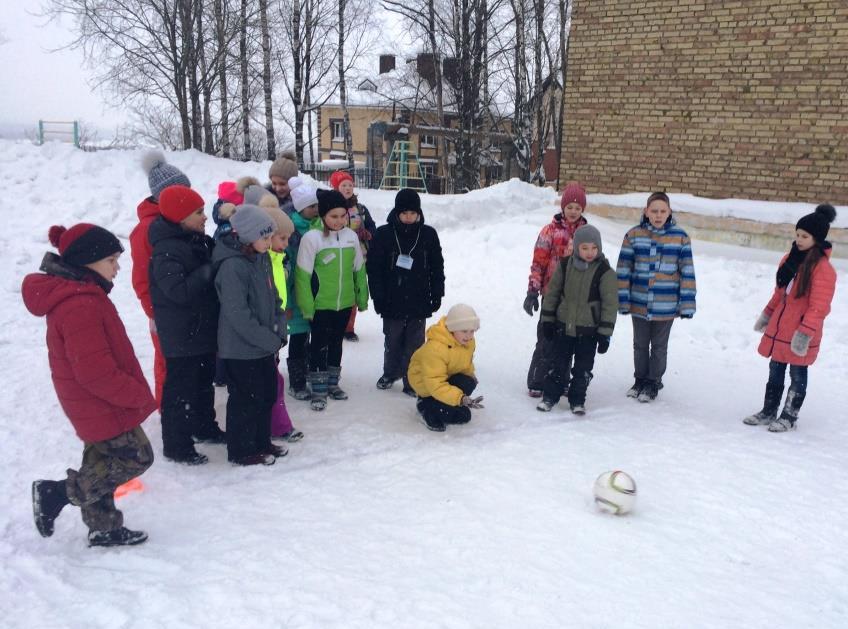 